FORM NO: Ö022314-17ORTALAMA İLE YATAY GEÇİŞ DİLEKÇESİ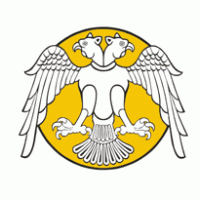 …………..…………………….……Üniversitesi ………..………….……….. Fakültesi  (….Ö.)  Bölümü …… sınıf öğrencisiyim. Fakülteniz ……………….…………………………… Bölümü (N.Ö) ……. sınıfına ortalama ile yatay geçiş yapmak istiyorum.	Gereğini arz ederim. 20.…../……../20…..				                   											Adı Soyadı	 İmzaİrtibat No:	Fakülte tarafından istenen belgeler1-Öğrencinin yatay geçiş yapacağı programı belirten dilekçe (öğrenci başvurduğu programı birinci öğretim veya ikinci öğretim olarak dilekçesinde belirtecektir.)2-Not Belgesi (Başvuran öğrencinin ayrılacağı Yükseköğretim Kurumundan alacağı, “izlediği bütün dersleri ve bu derslerden aldığı notları ve genel ağırlıklı not ortalamasını gösteren” resmi belgenin aslı)3-ÖSYS (Yerleştirme Belgesi)4-Ders müfredatı (Onaylı)5.Disiplin Cezası yoktur ibareli yazı.6.Öğrenci Belgesi